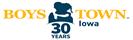 CHILD SAFETY CONFERENCE (CSC) PLANINITIAL CHILD SAFETY CONFERENCE (WITHIN 3 BUSINESS DAYS OF REFERRAL TO FAMILY PRESERVATION SERVICES)ACTION PLAN STEPSCRISIS PLAN/BACK UP PLAN (What will be done if a crisis happens or the plan breaks down)FOLLOW UP CHILD SAFETY CONFERENCE (WITHIN 10 CALENDAR DAYS FROM THE DATE OF THE INITIAL CSC)Children’s NamesReferral Date(Family Preservation Services)Children’s NamesDHS Referring Worker Financial County Family Support Specialist NameState IDContractor NameParent/Caregiver NameParent/Caregiver NameCSC Facilitator Name/AuthorDescribe the threats of danger placing the child(ren) at imminent risk of removal/reason for child safety conference.Initial Child Safety Conference Date/TimeLocationWHO:Agrees to do WHAT:By WHEN:Report Summary(Address agreed upon safety plan and interventions to keep child in home with parent, kin, or fictive kin caregivers)Danger identified and steps to address the danger:By WHEN:Follow Up CSC Scheduled Date/TimeLocationFollow Up Child Safety Conference Date/TimeLocationReport Summary(Address effectiveness of the initial plan, any required follow up on action steps, and any necessary revisions to the Crisis Plan/Back Up Plan)